Jg.ThemaTaste/ Befehl mit Syntax/ AnwendungBedeutung, ZielHinweise7Einführung des TI-nspire CX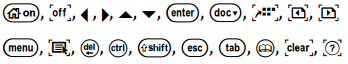 Grundsätzliches Kennenlernen des Rechners: Dokumente, Dateisystem, Probleme, Seiten, History in der Anwendung CalculatorHilfreiche Erweiterung befinden sich in „Einführung, LehrerSelbstVerlag, S. 10 – 22“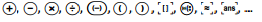 Der TR als „wissenschaftlicher Rechner“Wenn der Modus AUTO eingestellt ist, werden bei Eingaben die Dezimalbrüche erhalten, auch Ergebnisse gerundet ausgegeben (es reicht ein Dezimalpunkt), weil davon ausgegangen wird, dass Dezimalbrüche grundsätzlich gerundet  sein können. Bei exakten Eingaben ohne Dezimalbrüche sind auch Ausgaben – sofern möglich – exakt.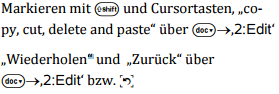 Effiziente Editor-Nutzung, geschickte Korrektur von Eingabefehlern, Vermeidung von MehrfacheingabenWie beim Computer lassen sich auch Hotkeys nutzen:
„ctrl + c“
„ctrl + x“„ctrl + v“Festlegen wichtiger grundsätzlicher EinstellungenAktualisierung des Betriebssystems und Speichern/ weiterverwenden von ScreenshotsAuf die Software sollte zumindest verwiesen werden.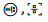 Eingabe von BrüchenAlternativ zu  kann man auch Brüche als Quotient mit geeigneter Klammerung eingeben. Es gibt zahlreiche weitere Befehle zum Umgang mit Brüchen, die nicht unbedingt eingeführt werden müssen.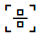 ZuordnungenLists & SpreadsheetsData & StatisticsEingabe von Daten in Tabellen (korrekte Spalteneingabe + Überschriften).Einfache Sortierung der Daten.Anzeige der Tabellendaten in einem Diagramm .„LehrerSelbstVerlag, S. 86 – 95“ProzentrechnungCalculatorEingabe und Auswertung algebraischer Ausdrücke.Hier werden Grundfunktionen aus der Einführung wiederholend angewendet.Zufall und WahrscheinlichkeitLists & SpreadsheetsData & StatisticsCalculatorExperimentelle Datenerfassung in einer TabelleAnzeige der Daten in DiagrammenErzeugen von Zufallszahlen„LehrerSelbstVerlag, S. 99 – 100“Gleichungen mit einer VariablenCalculatorsolve(<Gleichung>, <unbekannte Variable>)Korrekte Eingabe der Syntax zum Auflösen einer Gleichung nach einer Variablen„LehrerSelbstVerlag, S. 26“8Terme mit mehreren Variablenexpand(Term)factor(Term)Ausmultiplizieren eines TermsFaktorisieren/ Ausklammern eines  TermsMehrstufige ZufallsexperimenteCalculatorErzeugen von Zufallszahlen„LehrerSelbstVerlag, S. 99 – 100“Lineare FunktionenGraphsLists & SpreadsheetEingabe von Funktionen als Ausdruck und Darstellen als GraphNutzung des SchiebereglersEingabe in einer Tabelle„LehrerSelbstVerlag, S. 29 – 39; S. 96 – 97“Lineare GleichungssystemeCalculator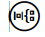 Eingabe eines Systems von zwei oder mehr Gleichungen„LehrerSelbstVerlag, S. 28“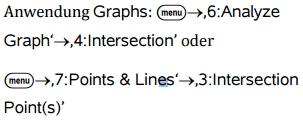 Graphische/ numerische Schnittpunktbestimmung zur Lösung von Gleichungen einer Variablen oder Linearen GleichungssystemenDas Vorgehen eignet sich auch, um Gleichungen einer Variablen numerisch zu lösen, wenn beide Seiten der Gleichung je als Funktionsterm gedeutet werden und graphisch Schnittpunkte der Graphen ermittelt werden.9Quadratwurzeln – Reelle Zahlen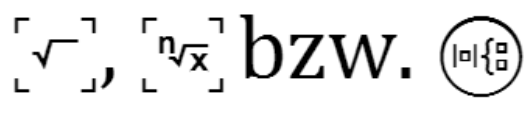 Eingabe von WurzelnAnwendung von Lists & Spreadsheet als Tabellenkalkulation als Alternative zur Nutzung von Excel o.ä.Einsatz der Tabellenkalkulation zur Approximation von Wurzeln mit dem IntervallhalbierungsverfahrenWeitere Anregungen siehe „Lehrerselbstverlag S.86 ff)Satz des PythagorasRound(Term [, Stellen]) alternativ zu 2nd + Enter	Rundet einen Term ggf. auf die angegebene Anzahl StellenMöglicher ZusatzbefehlParabeln – Qaudratische Funktionen und Gleichungenabs(Term)Betragsfunktion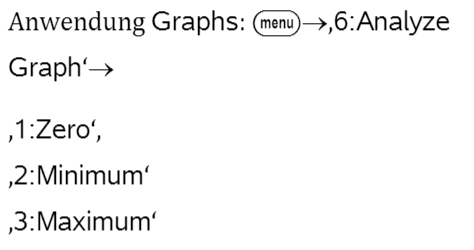 Graphische / numerische Auswertungsmöglichkeiten für Funktionsgraphen„Lehrerselbstverlag S. 38“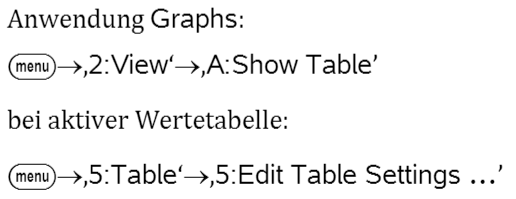 Anzeige von WertetabellenVeränderung der Einstellungen für angezeigte WertetabellenMittels ctrl + Tab kann man wieder zum Graph-Fenster wechseln und über  die Wertetabelle ausblenden.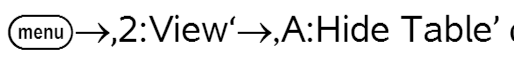 Rückschlüsse aus BaumdiagrammenDie Freeware yEd ist sehr hilfreich, um Baumdiagramme zu zeichnenTrigonometrie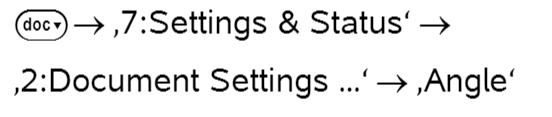 Winkeleinstellung
Degree statt Radian, da die Schüler zu Beginn der Trigonometrie Winkel nur in der klassischen 360° - Skala kennenAchtung: Die Einstellung der Einheit für Winkel muss für Scratchpad und Dokumente getrennt vorgenommen werden. Bei Scratchpad kann dies dauerhaft als Vorlage gespeichert werden.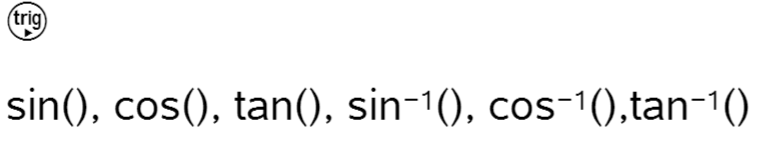 Eingabemöglichkeiten trigonometrischer Funktionen„Lehrerselbstverlag S. 43“